Załącznik nr 3.2 do SWZ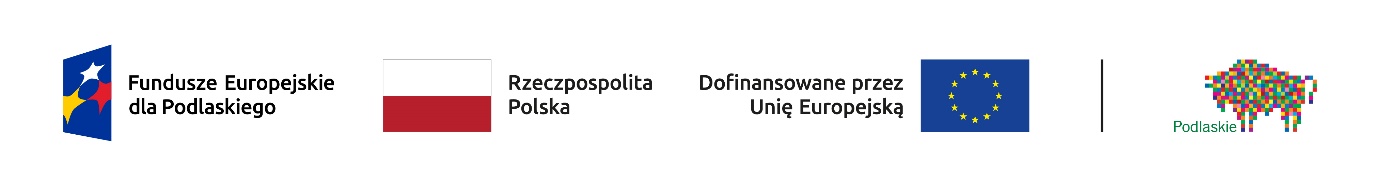 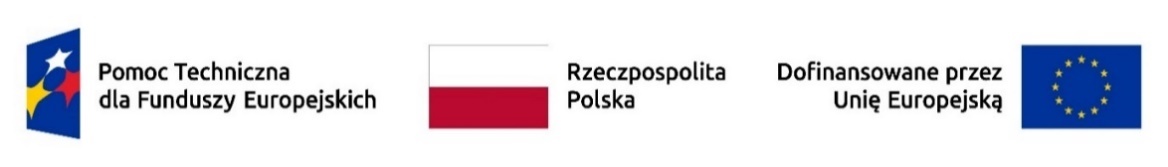 Specyfikacja Techniczna_ zmiana  11.07.2024 r. „Najem urządzeń wielofunkcyjnych na potrzeby Urzędu Marszałkowskiego Województwa Podlaskiego w Białymstoku na lata 2024-2027”System Wydruku Centralnego*niepotrzebne skreślićUWAGA! W przypadku pozostawienia pola bez skreślenia opcji spełnia lub nie spełnia, Zamawiający uzna, że Wykonawca oferuje asortyment niezgodny z parametrami określonymi przez Zamawiającego. Oferta zostanie odrzucona.*niepotrzebne skreślićUrządzenia, instalacja i konfiguracja urządzeń z Systemem:Urządzenie monochromatyczne formatu A3 - 1 szt.  (Typ 5)Urządzenie obsługujące format od A5 do A3 czarno-białych (monochromatycznych):*niepotrzebne skreślićUWAGA! W przypadku pozostawienia pola bez skreślenia opcji spełnia lub nie spełnia, Zamawiający uzna, że Wykonawca oferuje asortyment niezgodny z parametrami określonymi przez Zamawiającego. Oferta zostanie odrzucona.Urządzenie monochromatyczne formatu A3 – 2 szt. (Typ 1)Urządzenie obsługuje format od A5 do A3 czarno-białych (monochromatycznych - drukowanie, kopiowanie, skanowanie):*niepotrzebne skreślićUWAGA! W przypadku pozostawienia pola bez skreślenia opcji spełnia lub nie spełnia, Zamawiający uzna, że Wykonawca oferuje asortyment niezgodny z parametrami określonymi przez Zamawiającego. Oferta zostanie odrzucona.Urządzenie monochromatyczne formatu A4 – 12 szt. (Typ 3)Urządzenie obsługuje format od A5 do A4 czarno-białych (monochromatycznych - drukowanie, kopiowanie, skanowanie): *niepotrzebne skreślićUWAGA! W przypadku pozostawienia pola bez skreślenia opcji spełnia lub nie spełnia, Zamawiający uzna, że Wykonawca oferuje asortyment niezgodny z parametrami określonymi przez Zamawiającego. Oferta zostanie odrzucona.Urządzenie kolorowe formatu A3 – 22 szt. (Typ 2)Urządzenie obsługujące format od A5 do A3 kolorowych (drukowanie, kopiowanie 
i skanowanie w kolorze): *niepotrzebne skreślićUWAGA! W przypadku pozostawienia pola bez skreślenia opcji spełnia lub nie spełnia, Zamawiający uzna, że Wykonawca oferuje asortyment niezgodny z parametrami określonymi przez Zamawiającego. Oferta zostanie odrzucona.Urządzenie kolorowe formatu A4 – 13 szt. (Typ 4)Urządzenie obsługujące format od A5 do A4 kolorowych (drukowanie, kopiowanie 
i skanowanie w kolorze): *niepotrzebne skreślićUWAGA! W przypadku pozostawienia pola bez skreślenia opcji spełnia lub nie spełnia, Zamawiający uzna, że Wykonawca oferuje asortyment niezgodny z parametrami określonymi przez Zamawiającego. Oferta zostanie odrzucona.Nazwa produktuProducent/Nazwa/Model/Symbol/Kod
(lub inne oznaczenie, które pozwoli
na jednoznaczne oznaczenie produktu) System Wydruku CentralnegoL.p.Minimalne  wymagane  funkcjonalności systemuParametry oferowane (należy wypełnić wszystkie komórki)1.System ma rozliczać wydruki i kopie (kolor/mono, format A4/A3) oraz skany. Zliczanie fizycznie wydrukowanej ilości stron a nie ilości zadanej przez użytkownika. Limitowanie dla użytkowników i grup.Spełnia / Nie spełnia *2.System ma realizować autoryzowanie, monitorowanie, rejestrowanie i analizę wszystkich w/w zadań dla: użytkownika, wydziału, urządzenia wielofunkcyjnego.Spełnia / Nie spełnia *3.System powinien umożliwiać (wybiera to użytkownik) zalogowanie się do urządzenia kartą lub loginem  hasłem / pinem w razie braku karty. Zamawiający posiada karty zbliżeniowe w standardzie ASK FSK 125 kHzSpełnia / Nie spełnia *4.System powinien umożliwiać rejestrację kart przez użytkownika na urządzeniu, jako operację wykonywaną przez niego samodzielnie.Spełnia / Nie spełnia *5.System powinien umożliwiać: zarządzanie pracami, kasowanie prac, ponowne drukowanie wcześniej drukowanych prac, pauzowanie prac, zwalnianie wstrzymanych prac, zapisywanie prac ulubionych, ustawienie czasu po jakim niewydrukowane prace zostaną automatycznie wykasowane z konta użytkownika.Spełnia / Nie spełnia *6.System musi zapewniać raportowanie danych za wybrany okres dla użytkownika, działu (komórki organizacyjnej), urządzenia wielofunkcyjnego, drukarki, projektu z podziałem na dzień, miesiąc, rok, możliwość ustawienia spersonalizowanych okresów, możliwość raportowania kosztów. Możliwość eksportowania raportów do jednego z formatów CSV, HTML, PDF, XML  lub XLSX.Spełnia / Nie spełnia *7.System powinien funkcjonować w języku polskim na urządzeniu, interfejsie webowym administratora i użytkownika.Spełnia / Nie spełnia *8.System powinien umożliwiać zarządzanie kolejką wydruków poszczególnych użytkownikówSpełnia / Nie spełnia *9.System powinien umożliwiać wydruk i skasowanie wydruków dla poszczególnych użytkowników, bezpośrednio na panelu maszyny.Spełnia / Nie spełnia *10.System powinien umożliwiać automatyczne kasowania prac z bufora urządzenia w przypadku wystąpienia zdarzenia uniemożliwiającego dalszy wydruk np. brak papieru, brak tonera, zacięcie, itp., tak aby inny użytkownik po dodaniu np.  papieru nie mógł wznowić dalszego wydruku pracy innego użytkownika.Spełnia / Nie spełnia *11.System powinien mieć możliwość monitorowania statusu urządzenia i funkcję konfigurowania powiadomień o zdarzeniach np.: brak papieru, brak tonera, toner osiągnął określony % zużycia, awaria itp. Powiadomienia przesyłane są na wskazany adres e-mail wraz z informacją o urządzeniu w którym wystąpił problem: nr seryjny, adres IP, model, lokalizacja, liczniki (wydruki, kopie, skany, mono, kolor), czas wystąpienia zdarzenia, czego dotyczy problem.Spełnia / Nie spełnia *12.System ma mieć możliwość integracji z Active Directory Spełnia / Nie spełnia *13.System ma mieć możliwość stworzenia przez administratora poprzez interfejs webowy profili skanowania, widocznych na panelu sterowania urządzenia wielofunkcyjnego. W profilach skanowania administrator może ustawić parametry określające proces przetwarzania skanowanego dokumentu np. kolor, format, rozdzielczość, dupleks, rozmiar oryginału, skanowanie ciągłe oraz dodać pola do wypełnienia przez użytkownika przed rozpoczęciem skanowania (tekst, zaznaczenie pola TAK/NIE, wybór z listy).Spełnia / Nie spełnia *14.System powinien mieć funkcję pozwalającą na określenie maksymalnego rozmiaru skanowanego dokumentu na e-mail. W przypadku jego przekroczenia użytkownik dostanie na swój adres e-mail bezpieczny link do pobrania dokumentu.Spełnia / Nie spełnia *15.System ma mieć możliwość zapewnienia ciągłości pracy przy braku komunikacji z serwerem uwierzytelniającym (logowanie offline).Spełnia / Nie spełnia *16.System ma mieć możliwość usunięcia informacji o użytkowniku (aktywnym 
i dezaktywowanym), przetwarzanych przez niego pracach i jego aktywności w systemie za pomocą jednego kliknięcia administratora (funkcja realizująca wymagania RODO dotyczące prawa użytkownika do bycia zapomnianym).Zamawiający rozumie określenie „za pomocą jednego kliknięcia administratora”, jako możliwość usunięcia lub zanonimizowania danych w łatwy w sposób. Obecnie odbywa się to w następujący sposób: „wybranie osoby – kliknięcie wybranego klawisza”.Spełnia / Nie spełnia *17.System ma pozwalać użytkownikowi na wgląd przez interfejs webowy 
w przetwarzane przez system dane dotyczące jego osoby. Poprzez interfejs webowy dostępne maja być dane przetwarzane przez system dotyczący użytkownika systemu: tj. imię, nazwisko, nagłówki drukowanych prac. Spełnia / Nie spełnia *18.System ma mieć bezpieczną komunikację szyfrowaną między częściami składowymi systemu, w tym obsługa SNMPv3 do komunikacji systemu 
z urządzeniami.Spełnia / Nie spełnia *19.Dostawca zapewni pełną instalację i konfigurację wraz ze szkoleniem administratora i użytkowników oraz wsparciem w okresie trwania umowySpełnia / Nie spełnia *20.Zamawiający wymaga instalacji systemu w posiadanym przez Zamawiającego środowisku, wszystkie lokalizacje pracują jako jedna sieć. Zmawiający przewiduje udostępnić na potrzeby systemu Windows serwer 2012 R2 
i późniejsze .Spełnia / Nie spełnia *21.Zamawiający wymaga, aby system działał w wewnętrznej sieci Zamawiającego bez dostępu do Internetu.Spełnia / Nie spełnia *22.Sposób licencjonowania nie może ograniczać liczby użytkowników, licencjonowanie na urządzenie, a nie na użytkownikówSpełnia / Nie spełnia *23.Zdalna diagnostyka parametrów serwisowych urządzeń oraz automatyczne monitorowanie stanu materiałów eksploatacyjnych wszystkich urządzeń wielofunkcyjnych objętych zamówieniem. Zamawiający powinien otrzymać możliwość podglądu parametrów i wskaźników, w tym dostępność urządzenia w sieci, wystąpienie alarmów i błędów, poziom tonera, koniec papieru, błędy wymagające interwencji serwisu. Funkcjonalność ta może być realizowana na poziomie wszystkich urządzeń.Spełnia / Nie spełnia *24.Oprogramowanie Systemu Wydruku Centralnego musi zapewniać niezależnie w każdej lokalizacji monitorowanie stanu dostarczonych urządzeń wielofunkcyjnych, a w szczególności zdarzeń: Brak łączności, tryb Off-line, Wymagany serwis (Kod błędu).Spełnia / Nie spełnia *25.System musi umożliwiać drukowanie podążające dla użytkownika tzn. użytkownicy muszą mieć możliwość odbierania wydruku po autoryzacji na dowolnym urządzeniu wielofunkcyjnym obsługiwanym w systemie.Spełnia / Nie spełnia *26.System powinien zapewniać rzeczywiste rozliczanie ilości wydrukowanych stron, czyli zliczanie gdy strony zostaną wydrukowane fizycznie na urządzeniu wielofunkcyjnym.Spełnia / Nie spełnia *27.System musi umożliwiać generowanie raportów z podziałem na użytkowników i grupy użytkowników (tj. Departamenty/ Biura) Spełnia / Nie spełnia *28.System musi zapewniać możliwość raportowania w lokalizacji UMWP ilości zrealizowanych wydruków i kopii z podziałem na lokalizacje, urządzenia.Spełnia / Nie spełnia *29.System musi zapewniać generowanie raportów o ilości wydrukowanych stron w zadanym przedziale czasu od momentu wdrożenia systemu wydruku centralnego.Spełnia / Nie spełnia *30.System musi umożliwiać ręczne lub automatyczne generowanie raportów oraz możliwość generowania raportów do jednego z  formatów CSV, HTML, PDF, XML lub XLSX.Spełnia / Nie spełnia *31.Wdrażany System Wydruku Centralnego musi być zainstalowany 
w najnowszej dostępnej wersji, a Wykonawca w trakcie trwania umowy zapewnia dostarczanie na bieżąco aktualizacji, bez dodatkowych kosztów dla Zamawiającego.   Spełnia / Nie spełnia *32.Zarządzaniem Systemem Wydruku Centralnego zajmować się będą administratorzy Zamawiającego.Spełnia / Nie spełnia *33.Wykonawca będzie świadczył usługi z zakresu konfiguracji Systemu Wydruku w siedzibie Zamawiającego bez dodatkowych kosztów dla Zamawiającego. Spełnia / Nie spełnia *L.p.Dodatkowe funkcjonalności systemu
(punktowane w kryterium oceny ofert) Parametry oferowane (należy wypełnić wszystkie komórki)1.Możliwość wydruku pracy poprzez załadowanie pliku do Hot Folderu, bezpośrednie wsparcia co najmniej dla formatów PDF, JPG, BMP, TIF, PNG, TXT.Spełnia / Nie spełnia *2.Funkcja tworzenia automatycznych harmonogramów dla: kopii zapasowej systemu, konserwacji systemu, wykrywania urządzeń, kontroli stanu systemu, raportów, synchronizacji użytkownikówSpełnia / Nie spełnia *3.Możliwość personalizacji pulpitu początkowego systemu, tzw. zarządzanie widżetami, w zakresie prezentowanych informacji,  co najmniej dla: najbardziej obciążane urządzenia, najbardziej aktywni użytkownicy, najbardziej aktywne grupy, informacja o licencjach, status konfiguracji systemu, urządzenia z problemem.Spełnia / Nie spełnia *4.Funkcja kreatora profili konfiguracji urządzeń co najmniej w zakresie: typ terminala aplikacyjnego, metoda logowania. Profil konfiguracji ma pozwolić na automatyczne skonfigurowanie urządzenia podłączonego do systemu wraz z instalacją terminala.  Spełnia / Nie spełnia *5.Funkcja automatycznej archiwizacji prac drukowanych, kopiowanych i skanowanych dla urządzeń formatu A3Spełnia / Nie spełnia *6.Funkcja zgłaszania usterek bezpośrednio na panelu dotykowym urządzenia.Spełnia / Nie spełnia *Typ urządzeńProducent/Nazwa/Model/Symbol/Kod
(lub inne oznaczenie, które pozwoli
na jednoznaczne oznaczenie produktu)Typ 5 (A3) – monochromatyczne – ksero – 1 szt.L.p.Cechy urządzeniaMinimalne  wymagane  parametry  techniczne ZamawiającegoParametry oferowane (należy wypełnić wszystkie komórki)1.Szybkość  druku Min. A4 - 70 str./min , min. A3 - 34 str./min. Spełnia / Nie spełnia *2.Zasobniki papieru Standard na min. 3000 arkuszy w czym minimum 3 kasety na papier z możliwością ustawienia i załadowania formatów od A5 do A3 i podajnik ręczny na min. 100 arkuszySpełnia / Nie spełnia *3.Formaty papieru Wymagana obsługa od A5 do  A3 dla skanowania, kopiowania i  drukuSpełnia / Nie spełnia *4.Gramatura papieruPodajnik ręczny: min. 60-300 g/m2Kasety: min. 60 – 250 g/m2Spełnia / Nie spełnia *5.DupleksZainstalowany moduł z obsługą formatów papieru  A5-A3 dla kopiowania i druku, papier o gramaturze w zakresie min. 60-160g/m2Spełnia / Nie spełnia *6.Automatyczny podajnik dokumentów-skanujący Jednoprzebiegowy obustronny na min. 100 oryginałów o gramaturze 80g/m2 obsługujący dokumenty o gramaturze w zakresie: min. 35-220 g/m2 Spełnia / Nie spełnia *7.Wielokrotność kopiowania  1- 9999Spełnia / Nie spełnia *8.Skalowanie25-400 %  krokowo minimum co 1 %Spełnia / Nie spełnia *9.Zainstalowana pamięćMin. 4 GBSpełnia / Nie spełnia *10.Wbudowany  dysk twardy Min. 250 GBSpełnia / Nie spełnia *11.Rozdzielczość kopiowania i drukowaniamin. 1200x1200dpi  Spełnia / Nie spełnia *12.InterfejsyUSB 2.0; Ethernet 10/100/1000 TXSpełnia / Nie spełnia *13.Protokoły sieciowe.TCP/IP „(IPv4/IPv6), SMB, LPD, SNMP, HTTP, IPP, LDAPSpełnia / Nie spełnia *14.Emulacje/ Języki opisu  strony.PS3(lub emulacja), PCL6,PCL5eSpełnia / Nie spełnia *15.Skan do formatu plików TIFF,JPEG, XPS, PDF, PDF przeszukiwalnySpełnia / Nie spełnia *16.SterownikiKompatybilny z aktualnymi systemami Windows, Mac OS X wersja 10.14 lub wyższa, UNIX LINUXSpełnia / Nie spełnia *17.AutoryzacjaAutoryzacja dostępu poprzez login z hasłem lub kodem PIN i czytnik kart zbliżeniowychSpełnia / Nie spełnia *18.PodstawaDostarczone urządzenie powinno być wyposażone 
w podstawę dedykowaną przez producenta dla zachowania ergonomii pracy, bezpieczeństwa i stabilności urządzenia (z kasetami papieru)Spełnia / Nie spełnia *19FiniszerUrządzenie wyposażone w finiszer stojący spełniający następujące parametry: - zszywanie wielopozycyjne (min. w 3 pozycjach)- zszywanie min. 50 arkuszy (80gm2)- tworzenie broszur poprzez zginanie papieru - pojemność tacy odbiorczej min. 3000 ark.Spełnia / Nie spełnia *20.Prędkość skanowania Min. 180 obrazów/min.Spełnia / Nie spełnia *21.Czas pierwszej kopii Nie więcej niż 5 sekundSpełnia / Nie spełnia *22.Technologia drukuLaserowa  Spełnia / Nie spełnia *23.Funkcje drukowania Wydruk wstrzymany, wydruk z klucza USBSpełnia / Nie spełnia *24.Funkcje skanowania Skanowanie do pliku (SMB, FTB)Spełnia / Nie spełnia *25.Zużycie energiiMax. 2200 WSpełnia / Nie spełnia *Typ urządzeńProducent/Nazwa/Model/Symbol/Kod
(lub inne oznaczenie, które pozwoli
na jednoznaczne oznaczenie produktu)Typ 1 (A3) – monochromatyczne – 2 szt.L.p.Cechy urządzeniaMinimalne  wymagane  parametry  techniczne ZamawiającegoParametry oferowane (należy wypełnić wszystkie komórki)1.Szybkość  druku Min. A4 – 40 str./min , A3 - 18 str./min. Spełnia / Nie spełnia *2.Zasobniki papieru Standard na min. 1100 arkuszy w czym minimum 2 kasety na papier z możliwością ustawienia i załadowania formatów od A5 do A3” lub w pierwszej kasecie od A5 do A4, w drugiej kasecie od A5 do  A3” i podajnik ręczny na min. 100 arkuszySpełnia / Nie spełnia *3.Formaty papieru Wymagana obsługa od A5 do  A3 dla skanowania, kopiowania i  drukuSpełnia / Nie spełnia *4.Gramatura papieruPodajnik ręczny: min. 60-250 g/m2Kasety: min. 60 – 160 g/m2Spełnia / Nie spełnia *5.Automatyczny dupleksZainstalowany moduł z obsługą formatów papieru  A5-A3 dla kopiowania i druku, papier o gramaturze min. 60-160g/m2Spełnia / Nie spełnia *6.Automatyczny podajnik dokumentów skanującyJednoprzebiegowy dwustronny na min. 100 oryginałów 
o gramaturze 80g/m2 obsługujący dokumenty o gramaturze w zakresie: min. 50-200g/m2. Spełnia / Nie spełnia *7.Wielokrotność kopiowania 1- 999 Spełnia / Nie spełnia *8.Skalowanie25-400 %  krokowo minimum co 1 %Spełnia / Nie spełnia *9.Zainstalowana pamięćMin. 4 GBSpełnia / Nie spełnia *10.Wbudowany  dysk twardy Min. 250 GBSpełnia / Nie spełnia *11.Rozdzielczość drukuMin. 1200x1200 dpiSpełnia / Nie spełnia *12.InterfejsyUSB 2.0; Ethernet 10/100/1000 TXSpełnia / Nie spełnia *13.Protokoły sieciowe.TCP/IP „(IPv4/IPv6), SMB, LPD, SNMP, HTTP, IPP, LDAPSpełnia / Nie spełnia *14.Emulacje/ Języki opisu  strony.PCL6, Post Script3 lub zgodnySpełnia / Nie spełnia *15.Prędkość skanowaniaMin. 80 obrazów na minutę mono i kolor 300 dpiSpełnia / Nie spełnia *16.Skan do formatów TIFF,JPEG, XPS, PDF, PDF przeszukiwalnySpełnia / Nie spełnia *17.SterownikiKompatybilny z aktualnymi systemami Windows, Mac OS X wersja 10.14 lub wyższa, UNIX LINUXSpełnia / Nie spełnia *18.AutoryzacjaAutoryzacja dostępu poprzez login z hasłem lub kodem PIN i czytnik kart zbliżeniowych Spełnia / Nie spełnia *19.PodstawaDostarczone urządzenie powinno być wyposażone 
w podstawę dedykowaną przez producenta dla zachowania ergonomii pracy, bezpieczeństwa i stabilności urządzeniaSpełnia / Nie spełnia *20.FunkcjonalnośćUrządzenie powinno umożliwiać zapisywanie skanów na USB oraz wysyłanie ich na e-mailSpełnia / Nie spełnia *21.Zużycie energiiMax. 1840 WSpełnia / Nie spełnia *Typ urządzeńProducent/Nazwa/Model/Symbol/Kod
(lub inne oznaczenie, które pozwoli
na jednoznaczne oznaczenie produktu)Typ 3 (A4) – monochromatyczne – 12 szt.L.p.Cechy urządzeniaMinimalne  wymagane  parametry  techniczne ZamawiającegoParametry oferowane (należy wypełnić wszystkie komórki)1.Szybkość  druku Min. A4  -  47 str./min Spełnia / Nie spełnia *2.Zasobniki papieru Na min. 1000 arkuszy w czym minimum 2 kasety na papier  
z możliwością ustawienia i załadowania formatów od A5 do  A4  i podajnik ręczny na min. 100 arkuszySpełnia / Nie spełnia *3.Formaty papieru Wymagana obsługa od A5 do A4 dla skanowania, kopiowania i  drukuSpełnia / Nie spełnia *4.Gramatura papieruPodajnik ręczny: min. 60-220 g/m2Kasety: min. 60 – 120 g/m2Spełnia / Nie spełnia *5.Automatyczny dupleksZainstalowany moduł z obsługą formatów papieru  A5-A4 dla kopiowania i druku o gramaturze min. 60-120g/m2Spełnia / Nie spełnia *6.Automatyczny podajnik dokumentów skanującyJednoprzebiegowy dwustronny na min. 100 oryginałów 
o gramaturze 80g/m2 obsługujący dokumenty o gramaturze 
w zakresie: min. 50-120g/m2. Spełnia / Nie spełnia *7.Wielokrotność kopiowania 1- 999 Spełnia / Nie spełnia *8.Skalowanie25-400 %  krokowo minimum co 1 %Spełnia / Nie spełnia *9.Zainstalowana pamięćMin. 1 GBSpełnia / Nie spełnia *10.Rozdzielczość drukuMin. 1200x1200 dpiSpełnia / Nie spełnia *11.InterfejsyUSB 2.0; Ethernet 10/100/1000 TXSpełnia / Nie spełnia *13.Protokoły sieciowe.TCP/IP „(IPv4/IPv6), SMB, LPD, SNMP, HTTP, IPP, LDAPSpełnia / Nie spełnia *14.Emulacje/ Języki opisu  strony.PCL6, Post Script3 lub zgodnySpełnia / Nie spełnia *15.Prędkość skanowaniaMin. 60 obrazów na minutę mono i min. 58 obrazów kolor duplex 300 dpiSpełnia / Nie spełnia *16.Skan do formatów TIFF,JPEG, XPS, PDF, PDF przeszukiwalnySpełnia / Nie spełnia *17.SterownikiKompatybilny z aktualnymi systemami Windows, Mac OS X wersja 10.14 lub wyższa, UNIX LINUXSpełnia / Nie spełnia *18.AutoryzacjaAutoryzacja dostępu poprzez login z hasłem 
lub kodem PIN i czytnik kart zbliżeniowych Spełnia / Nie spełnia *19.PodstawaDostarczone urządzenie powinno być wyposażone w podstawę dedykowaną przez producenta dla zachowania ergonomii pracy, bezpieczeństwa i stabilności urządzeniaSpełnia / Nie spełnia *20.FunkcjonalnośćUrządzenie powinno umożliwiać zapisywanie skanów 
na USB oraz wysyłanie ich na e-mailSpełnia / Nie spełnia *20.Zużycie energiiMax. 1190 WSpełnia / Nie spełnia *Typ urządzeńProducent/Nazwa/Model/Symbol/Kod
(lub inne oznaczenie, które pozwoli
na jednoznaczne oznaczenie produktu)Typ 2 (A3) – kolor – 22 szt.L.p.Cechy urządzeniaMinimalne  wymagane  parametry  techniczneZamawiającegoParametry oferowane (należy wypełnić wszystkie komórki)1.Szybkość  druku Min. A4 - 35 str./min , A3 - 15 str./min. dla mono i kolorSpełnia / Nie spełnia *2.Zasobniki papieru Standard na min. 1100 arkuszy w czym minimum 
2 kasety na papier z możliwością ustawienia i załadowania formatów w pierwszej kasecie od A5 do A4, w drugiej kasecie od A5 do  A3 i podajnik ręczny na min. 100 arkuszySpełnia / Nie spełnia *3.Formaty papieru Wymagana obsługa od A5 do  A3 dla skanowania, kopiowania i  drukuSpełnia / Nie spełnia *4.Gramatura papieruPodajnik ręczny: min. 60-300 g/m2Kasety: min. 60 – 250 g/m2Spełnia / Nie spełnia *5.Automatyczny dupleksZainstalowany moduł z obsługą formatów papieru  A5-A3 dla skanowania, kopiowania i druku o gramaturze min. 
60-120g/m2Spełnia / Nie spełnia *6.Automatyczny podajnik dokumentówskanującyJednoprzebiegowy dwustronny na min. 100 oryginałów 
o gramaturze 80g/m2 obsługujący dokumenty o gramaturze w zakresie: min. 50-200g/m2.Spełnia / Nie spełnia *7.Wielokrotność kopiowania 1-999Spełnia / Nie spełnia *8.Skalowanie25-400 %  krokowo minimum co 1 %Spełnia / Nie spełnia *9.Zainstalowana pamięćMin. 4 GBSpełnia / Nie spełnia *10.Wbudowany  dysk twardy Min. 250 GBSpełnia / Nie spełnia *11.RozdzielczośćMin. 1200x1200 dpiSpełnia / Nie spełnia *12.InterfejsyUSB 2.0; Ethernet 10/100/1000 TXSpełnia / Nie spełnia *13.Protokoły siecioweTCP/IP (IPv4/IPv6), SMB, LPD, SNMP, HTTP, IPP, LDAPSpełnia / Nie spełnia *14.Emulacje/ Języki opisu  strony.PCL6, Post Script3 lub zgodnySpełnia / Nie spełnia *15.Prędkość skanowaniaMin. 80 obrazów na minutę mono i kolor 300 dpiSpełnia / Nie spełnia *16.Skan do formatów TIFF,JPEG, XPS, PDF, PDF przeszukiwalnySpełnia / Nie spełnia *17.SterownikiKompatybilny z aktualnymi systemami Windows, Mac OS X wersja 10.14 lub wyższa, UNIX LINUXSpełnia / Nie spełnia *18.AutoryzacjaAutoryzacja dostępu poprzez login z hasłem lub kodem PIN i czytnik kart zbliżeniowych Spełnia / Nie spełnia *19.PodstawaDostarczone urządzenie powinno być wyposażone 
w podstawę dedykowaną dla zachowania ergonomii pracy, bezpieczeństwa i stabilności urządzeniaSpełnia / Nie spełnia *20.FunkcjonalnośćUrządzenie powinno umożliwiać zapisywanie skanów 
na USB oraz wysyłanie ich na e-mailSpełnia / Nie spełnia *21.Zużycie energiiMax. 1840 WSpełnia / Nie spełnia *Typ urządzeńProducent/Nazwa/Model/Symbol/Kod
(lub inne oznaczenie, które pozwoli
na jednoznaczne oznaczenie produktu)Typ 4 (A4) – kolor – 13 szt.L.p.Cechy urządzeniaMinimalne wymagane parametry techniczne ZamawiającegoParametry oferowane (należy wypełnić wszystkie komórki)1.Szybkość  druku A4 35 str./min dla mono i kolorSpełnia / Nie spełnia *2.Zasobniki papieru Na min. 800 arkuszy w czym minimum 2 kasety na papier z możliwością ustawienia i załadowania formatów od A5 do  A4  i podajnik ręczny na min. 100 arkuszySpełnia / Nie spełnia *3.Formaty papieru Wymagana obsługa od A5 do A4 dla skanowania, kopiowania i  drukuSpełnia / Nie spełnia *4.Gramatura papieruPodajnik ręczny: min. 60-210 g/m2Kasety: min. 60 – 210 g/m2Spełnia / Nie spełnia *5.Automatyczny dupleksZainstalowany moduł z obsługą formatów papieru  A5-A4 dla kopiowania i druku o gramaturze min. 60-160g/m2Spełnia / Nie spełnia *6.Automatyczny podajnik dokumentów-skanujący Jednoprzebiegowy dwustronny na min. 75 oryginałów 
o gramaturze 80g/m2 obsługujący dokumenty o gramaturze w zakresie: min. 50-120g/m2.Spełnia / Nie spełnia *7.Wielokrotność kopiowania 1- 999 Spełnia / Nie spełnia *8.Skalowanie25-400 %  krokowo minimum co 1 %Spełnia / Nie spełnia *9.Zainstalowana pamięć2 GBSpełnia / Nie spełnia *10.Rozdzielczość drukuMin. 1200x1200 dpiSpełnia / Nie spełnia *11.InterfejsyUSB 2.0; Ethernet 10/100/1000 TXSpełnia / Nie spełnia *12.Protokoły sieciowe.TCP/IP „(IPv4/IPv6), SMB, LPD, SNMP, HTTP, IPP, LDAPSpełnia / Nie spełnia *13.Emulacje/ Języki opisu  strony.PCL6, Post Script3 lub zgodnySpełnia / Nie spełnia *14.Prędkość skanowania35 obrazów na minutę mono i kolor duplex 300 dpiSpełnia / Nie spełnia *15.Skan do formatów TIFF,JPEG, XPS, PDF, PDF przeszukiwalnySpełnia / Nie spełnia *16.SterownikiKompatybilny z aktualnymi systemami Windows, Mac OS X wersja 10.14 lub wyższa, UNIX LINUXSpełnia / Nie spełnia *17.AutoryzacjaAutoryzacja dostępu poprzez login z hasłem lub kodem PIN i czytnik kart zbliżeniowych Spełnia / Nie spełnia *18.PodstawaDostarczone urządzenie powinno być wyposażone 
w podstawę dedykowaną dla zachowania ergonomii pracy, bezpieczeństwa i stabilności urządzeniaSpełnia / Nie spełnia *19.FunkcjonalnośćUrządzenie powinno umożliwiać zapisywanie skanów na USB oraz wysyłanie ich na e-mailSpełnia / Nie spełnia *20.Zużycie energiiMax. 1500 WSpełnia / Nie spełnia *